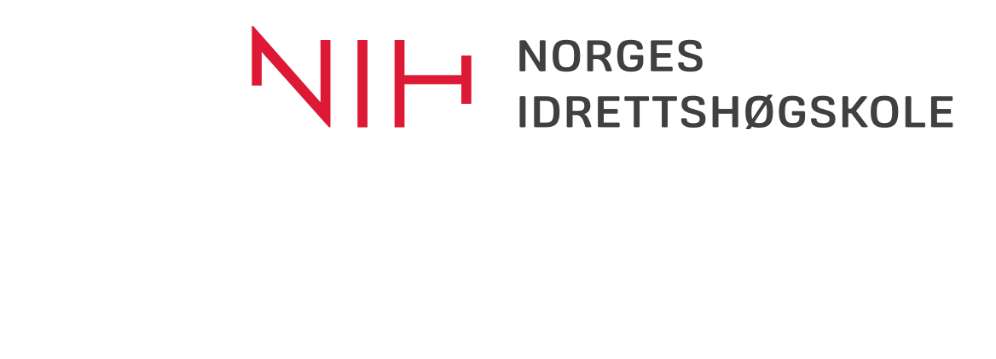 Emnekode og emnenavnFakta om emnet
Emnekode
Emnenavn norsk
Emnenavn engelsk
Studiepoeng
Undervisningsspråk
Semester
Emneansvarlig
Forkrav
Praksis
Kort om emnet 
Noen få setninger som oppsummerer emnet (hovedmål og hensikt med emnet).Læringsutbytte
Studenten skal etter gjennomført emne kunne…F.eks: gjøre rede for hvordan treningsevne påvirkes av sykdom og skaderforklare faktorer som bestemmer styrke, spenst og hurtighetidentifisere risikofaktorer for å utvikle spiseforstyrrelservurdere ernæringsstatus hos friske personeranalysere ulike treningsøvelser ut fra et anatomisk og mekanisk perspektivbeskrive forskjellene mellom kvantitativ og kvalitativ metodereflektere over friluftsliv som pedagogisk arbeidsform i skolendrøfte hvordan ledelse kan påvirke læring og utvikling i organisasjoneranvende planverk for gjennomføring av prosjekterNoen sentrale punkter for utforming av læringsutbyttene i emnet:Læringsutbytter startes med aktive verb (eksempler på verb finner du i «Veileder til utforming av læringsutbyttebeskrivelser ved NIH») Læringsutbyttene skal være konkrete og målbareBenytt verb som på en mest mulig presis måte beskriver det studentene skal kunne gjøreFormuleres som noen få klare setninger (4-6 læringsutbytter for et emne på 10 studiepoeng kan være tilstrekkelig)Konsentrer læringsutbyttene rundt de sentrale kunnskaper og ferdigheter studentene skal kunne demonstrere etter gjennomført emne Undervisningstilbudet (læringsformer og aktiviteter) skal trene studentene på det læringsutbyttene sier de skal tilegne seg av kunnskaper og ferdigheterSpørsmål om læringsutbytte kan rettes til programleder eller NIHs læringssenter (nihls@nih.no). Læringsformer og aktiviteter
Beskrivelse av studentenes læringsaktiviteter og hvordan undervisning og formidling av fagstoff vil skje. Læringsformer og aktiviteter som beskrives her skal være tilpasset læringsutbyttene og vurderingsformene i emnet. Studentene bør gjennom undervisningsopplegget gis gode muligheter til å øve på oppnåelse av alle læringsutbyttene. Arbeidskrav
Arbeidskrav er alle former for obligatoriske arbeider og prøver som settes som vilkår for å avlegge eksamen, men der resultatet ikke inngår i beregningsgrunnlaget for den karakteren som angis på vitnemålet eller karakterutskriften. Med obligatorisk menes her at arbeidskravet må være godkjent før en student kan avlegge eksamen i emnet. Ikke godkjent arbeidskrav medfører trekk fra definert vurderingsdel. Arbeidskrav skal fungere som pedagogisk verktøy i prosessen mot å oppnå læringsutbytte og gis for å fremme studentens progresjon og utvikling. Det kan gis faglige tilbakemeldinger på arbeidskrav, men arbeidskrav skal ikke inngå i den avsluttende vurderingen som angis på vitnemålet. Obligatoriske arbeidskrav finnes i ulike former avhengig av emnets innhold og hvilket læringsutbytte som skal oppnås.  Arbeidskrav kan være både individuelle og i gruppe, og kan omfatte bl.a. skriftlige arbeider, muntlige framføringer, flervalgsprøver, mappearbeider, laboratorierapport eller annet. Oppmøte kan også være arbeidskrav.  Arbeidskrav skal vurderes med godkjent/ikke godkjent. Vurdering/eksamenDet skal brukes godkjente vurderingstyper, se «Vurderingsordninger ved Norges idrettshøgskole» for en oversikt. I tillegg skal tid (eks. antall timer til eksamen), vekting (ved flere vurderingstyper), karakter (A-F eller bestått/ikke bestått) og hjelpemidler beskrives. Det skal være en tydelig sammenheng mellom læringsutbyttebeskrivelser, læringsformer/aktiviteter og vurderingsformer/eksamen. Dette innebærer at vurderingsformen(e) skal være egnet til å vurdere måloppnåelse for læringsutbyttene i emnet.Kjernelitteratur
Alle litteraturlister skal leveres i et worddokument i APA-stil.Anbefalt litteratur
Alle litteraturlister skal leveres i et worddokument i APA-stil.Mal for beskrivelse av emneplanEmneplanen skal utarbeides i samsvar med den overordnede programplanen